Заключение об оценке регулирующего воздействия проектов муниципальных нормативных правовых актов Ульяновской области	Управление экономического и стратегического планирования Администрации муниципального образования «Новомалыклинский район» в соответствии с Законом Ульяновской области от 05.11.2013 № 201-ЗО «О порядке проведения оценки регулирующего воздействия проектов нормативных правовых актов Ульяновской области и проектов муниципальных нормативных правовых актов,  порядке проведения экспертизы нормативных правовых актов Ульяновской области и муниципальных нормативных правовых актов, затрагивающих вопросы осуществления предпринимательской и инвестиционной деятельности, и порядке проведения оценки фактического воздействия нормативных правовых актов Ульяновской области, затрагивающих осуществление предпринимательской и инвестиционной деятельности», пунктом 4.2 Положения о проведении оценки регулирующего воздействия проектов нормативных правовых актов Ульяновской области, утверждённого постановлением Администрации муниципального образования «Новомалыклинский район» от 10.07.2015 № 461 «Об утверждении Положения о проведении оценки регулирующего воздействия проектов нормативных правовых актов муниципального образования «Новомалыклинский район», затрагивающих вопросы осуществления предпринимательской и инвестиционной  деятельности» (далее – Положение), рассмотрело проект Постановления Администрации муниципального образования «Новомалыклинский район» (далее – проект акта), подготовленный и направленный для подготовки настоящего заключения разработанный отделом планирования, инвестиций и развития предпринимательства (далее – разработчик акта), и сообщает следующее:1. Описание предлагаемого регулирования.В случае принятия нормативного правового акта:приводятся в соответствие с законодательством наименование организаций, структурных подразделений и координационного органа по инвестиционной политике Администрации муниципального образования «Новомалыклинский район»; 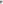 регламент дополнен приложением — форма обращения инициатора инвестиционного проекта;З) приводятся в соответствие наименования подразделений Администрации муниципального образования, организаций района.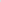 2. Проблема, на решение которой направлен предлагаемый способ регулирования, оценка негативных эффектов, возникающих в связи с наличием рассматриваемой проблемы.Проект разработан с целью устранения замечаний, возникших в результате проведения экспертизы постановления Администрации муниципального образования «Новомалыклинский район» Ульяновской области от 26.06.2013 № 369 «Об утверждении регламента сопровождения инвестиционных проектов по принципу «одного окна» на территории муниципального образования «Новомалыклинский район», экспертиза проходила в ноябре-декабре 2017 года.Одним из главных замечаний было отсутствие формы обращения инициатора инвестиционного проекта в постановлении Администрации муниципального образования «Новомалыклинский район» Ульяновской области от 26.06.2013 «Об утверждении регламента сопровождения инвестиционных проектов по принципу «одного окна» на территории муниципального образования «Новомалыклинский район» (далее — постановление Администрации».3. Обоснование целей предлагаемого регулирования. В целях сокращения сроков, установления последовательности действий органов местного самоуправления и исключения вероятности проведения двойной работы разработана форма заявки на сопровождение инвестиционного проекта предусматривающая указание подробных сведений.Альтернативного варианта регулирования не имеется.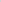 Принятие проекта акта не влечёт дополнительных финансовых затрат консолидированного бюджета на выполнение требований по оформлению заявки на реализацию инвестиционного проекта.4. Анализ международного опыта, опыта субъектов Российской Федерации и других муниципальных образований в соответствующей сфере (при наличии информации).Изучены аналогичные нормативные правовые акты некоторых муниципальных образований Ульяновской области.5. Анализ предлагаемого регулирования и иных возможных способов решения проблемы.По итогам оценки регулирующего воздействия проекта акта считаем, что наличие проблемы и вариант её решения с помощью внесения изменений в части обращения инвестора обоснованы.Регулированием будут затронуты субъекты малого, среднего предпринимательства, представители бизнеса, которые станут инициаторами инвестиционного проекта на территории МО «Новомалыклинский район».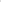 Проект постановления Администрации «Об утверждении Порядка сопровождения инвестиционных проектов в режиме «одного окна» на территории муниципального образования «Новомалыклинский район» не противоречит положениям Регламента сопровождения инвестиционных проектов по принципу «одного окна» на территории Ульяновской области.6. Анализ основных групп участников отношений, интересы которых будут затронуты предлагаемым правовым регулированием.В рамках публичных обсуждений разработчиком проекта акта, вопросы для публичных обсуждений были размещены 15.02.2018-26.03.2018 на специализированном ресурсе для проведения публичных обсуждений http://nmalykla.ulregion.ru/administaciya/8358/8359/13681/ orv.htmlИнформация о месте размещения материалов дня публичных обсуждений проекта акта одновременно была направлена в АНО «Центр развития предпринимательства Новомалыклинского района» Ульяновской области.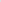 7. Оценка рисков решения проблемы предложенным способом регулирования и рисков негативных последствий.    8. Иные сведения, позволяющие оценить обоснованность предлагаемого регулирования. Иные замечания и предложения по проекту акта.В рамках публичных обсуждений не поступило иных замечаний и предложений по проекту акта.9.   Сведения о проведении публичных обсуждений.10. Выводы по результатам проведения оценки регулирующего воздействия. По итогам оценки регулирующего воздействия проекта акта считаем, что наличие проблемы целесообразность её решения с помощью данного способа регулирования вполне обоснованы, что проект акта не содержит положений, вводящих избыточные обязанности, запреты и ограничения для субъектов предпринимательской и инвестиционной деятельности или способствующих их введению, а также положений, способствующих возникновению необоснованных расходов субъектов предпринимательской и инвестиционной деятельности и расходов консолидированного бюджета муниципального образования «Новомалыклинский район».